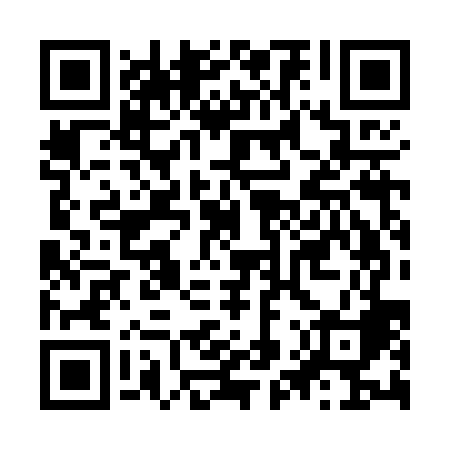 Ramadan times for Kekkut, HungaryMon 11 Mar 2024 - Wed 10 Apr 2024High Latitude Method: Midnight RulePrayer Calculation Method: Muslim World LeagueAsar Calculation Method: HanafiPrayer times provided by https://www.salahtimes.comDateDayFajrSuhurSunriseDhuhrAsrIftarMaghribIsha11Mon4:294:296:1012:004:005:505:507:2612Tue4:274:276:0811:594:015:525:527:2713Wed4:254:256:0611:594:025:535:537:2914Thu4:234:236:0411:594:035:545:547:3015Fri4:204:206:0211:594:045:565:567:3216Sat4:184:186:0011:584:055:575:577:3317Sun4:164:165:5811:584:065:595:597:3518Mon4:144:145:5611:584:086:006:007:3619Tue4:124:125:5411:574:096:016:017:3820Wed4:104:105:5211:574:106:036:037:3921Thu4:074:075:5011:574:116:046:047:4122Fri4:054:055:4811:574:126:066:067:4323Sat4:034:035:4611:564:136:076:077:4424Sun4:014:015:4411:564:146:086:087:4625Mon3:593:595:4211:564:156:106:107:4726Tue3:563:565:4011:554:166:116:117:4927Wed3:543:545:3811:554:176:136:137:5128Thu3:523:525:3611:554:186:146:147:5229Fri3:493:495:3411:544:196:156:157:5430Sat3:473:475:3211:544:206:176:177:5631Sun4:454:456:3012:545:217:187:188:571Mon4:434:436:2812:545:227:197:198:592Tue4:404:406:2612:535:237:217:219:013Wed4:384:386:2512:535:247:227:229:024Thu4:354:356:2312:535:257:247:249:045Fri4:334:336:2112:525:267:257:259:066Sat4:314:316:1912:525:277:267:269:087Sun4:284:286:1712:525:287:287:289:098Mon4:264:266:1512:515:297:297:299:119Tue4:244:246:1312:515:307:307:309:1310Wed4:214:216:1112:515:317:327:329:15